CHANDIGARH GROUP OF COLLEGES, Mohali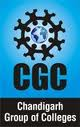 …Building Careers, Transforming LivesNational Board of Accreditation (NBA) ,accredited CampusName :                GURWINDERGURWINDER.352047@2freemail.com 	  Course :               Bachelor of Technology (B.Tech)Specialization : Electrical and Electronics Engineer(EEE)ACADEMIC QUALIFICATIONYear			Course 		Name of Board/University 		%age 	       Division2015			B.Tech      Chandigarh Group of Colleges(P.T.U)	                 68.50		1st2011			XII 		               P.S.E.B				                 59.80	              2nd2009			X 			P.S.E.B			                                73.03	               1stCORE TECHNICALCOMPETENCIES• 	Good communication and interpersonal skills.• 	Quick learner and a good team player.MAJOR PROJECTSENERGY  AUDITING OF BUILDINGAUTOMATIC GSM ENERGY METER     CONFERENCES/WORKSHOPS ATTENDEDWorkshop of 6 weeks in college.6  weeks training at 11kv  substation.6 weeks  training at biomass power plantRELEVANT COURSESMathematics, Physics, Basic Electrical and Electronics Engineer, Electrical machines, Electrical measuring and measurement instruments, Electronic devices and circuits, Linear-Non linear control system, Power systems,PowerElectronics, Asynchronous Machines, Synchronous machines, Electrical Generations and Economics, Electric power utilization, Microcontroller, FACTSProgramming Languages: C, assembly language,Working at :   Karan Light  Industries (Sultanpur Lodhi).PERSONAL DETAILSDOB :			28-02-1992					Age  :			24Hobbies :		Listening to music, net surfing,watchingmovies,playing cricket, kabbadi                                              participating in CCA activities, helping people.DECLARATIONI hereby, declare that the information furnished above is true to the best of my knowledge.(Signature)